文艺赋美专项参与说明文艺赋美工程，是浙江省文化和旅游厅为实现全民精神富有目标而提出的具体方案。旨在打造多点、高频、流动的文艺景观，让文艺走进大家的身边，不限于剧场、不囿于围墙，让艺术走进公园、走进街坊、走进社区，遍布你、我想不到却遇得到的每一个角落。“文艺赋美”暑期社会实践志愿队需根据要求，发挥自身艺术特长，在指定时间、地点常态化开展公益性质的艺术活动，表演内容必须弘扬正能量，体现大学生积极向上风貌，并做好相关安全措施。活动每场演出时间40分钟左右，内容包括声乐、器乐、舞蹈、朗诵等，演出人员包括工作人员不少于3人，自带音响设备等，演出后需提供相关视频演出资料录入系统。本专项后期受莲都区文广旅体局等部门专项资金资助，参与专项团队需注册加入浙里文化圈文艺志愿者团队。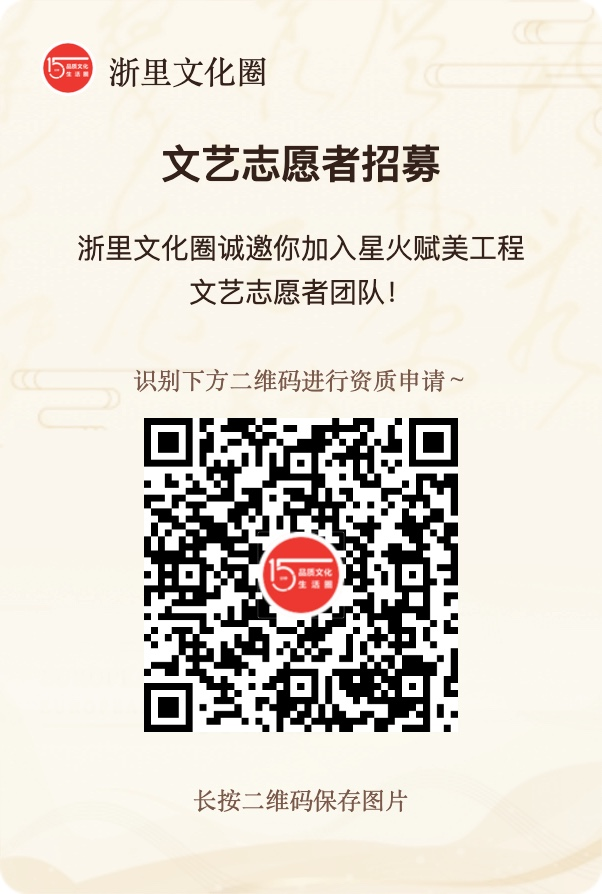 